О внесении изменений в постановление администрации муниципального образования рабочий поселок Первомайский Щекинского района от 18.04.2014 № 97 «Об утверждении актуализированных схем водоснабжения и водоотведения на территории МО р.п. Первомайский Щекинского района»Руководствуясь статьей 6 Федерального закона 07.12.2011 № 416-ФЗ «О водоснабжении и водоотведении», «Правилами разработки и утверждения схем водоснабжения и водоотведения; требований к содержанию схем водоснабжения  и водоотведения», утверждённых постановлением правительства Российской Федерации от 05 сентября 2013 №782 «О схемах водоснабжения и водоотведения», Федеральным законом от 06 октября 2003 года №131-Ф3 «Об общих принципах организации местного самоуправления в Российской Федерации», на основании Устава МО р.п. Первомайский Щекинского района, администрация МО р.п. Первомайский Щекинского района ПОСТАНОВЛЯЕТ:1. Внести изменения в приложение к постановлению администрации муниципального образования рабочий поселок Первомайский Щекинского района от 18.04.2014 № 97 «Об утверждении актуализированных схем водоснабжения и водоотведения на территории МО р.п. Первомайский Щекинского района»:2. Пункт 2.8. раздела VIII, схемы водоснабжения муниципального образования рабочий поселок Первомайский Щекинского района Тульской области на 2013-2023гг.,  изложить в новой редакции:«2.8. Выявлены бесхозяйные сети на территории МО р.п. Первомайский Щекинского района.  Орган, уполномоченный управлять муниципальным имуществом, может обратиться в суд с требованием о признании права муниципальной собственности на бесхозяйные сети выявленные на территории МО р.п. Первомайский Щекинского района.».3.  Раздел VIII, схемы водоотведения муниципального образования рабочий посёлок Первомайский Щёкинского района Тульской области на 2013-2023 гг., изложить в новой редакции:«Раздел VIII. Выявлены бесхозяйные сети на территории МО р.п. Первомайский Щекинского района.  Орган, уполномоченный управлять муниципальным имуществом, может обратиться в суд с требованием о признании права муниципальной собственности на бесхозяйные сети выявленные на территории МО р.п. Первомайский Щекинского района.».4. Опубликовать настоящее постановление в информационном бюллетене «Первомайские вести» и разместить на официальном сайте администрации МО р.п. Первомайский Щекинского района.5. Контроль за исполнением настоящего постановления оставляю за собой.6.  Постановление вступает в силу со дня официального опубликования.Глава администрацииМО р.п. ПервомайскийЩекинского района 						И.И. Шепелёва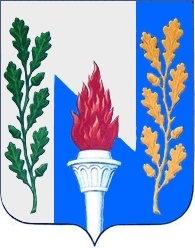 Схема водоотведения муниципального образования рабочий посёлок Первомайский Щёкинского района Тульской областина 2013-2023 гг.Тула 2014 г.Список исполнителейОглавлениеГлава IРаздел IСуществующее положение в сфере водоотведения рабочего посёлка ПервомайскийРабочий посёлок Первомайский – составная часть МО Щекинский район, входящего в состав субъекта Российской федерации – Тульской области. Муниципальное образование рабочий поселок Первомайский расположено в северно-восточной части МО Щекинский район.Площадь составляет 1322 га, в том числе: промышленная зона – 539 га, жилая – 58 га. На севере, западе и юго-западе МО р.п. Первомайский граничит с МО Яснополянское, на востоке и юго-востоке – с МО Ломинцевское, на юге — с МО г.Щекино.Население муниципального образования составляет – 9396 чел.1.1.1.	Описание и анализ функциональной структуры существующих систем водоотведения и действующей системы управления.Эксплуатация систем канализационного хозяйства возложена на организацию "ОАО Щёкинское жилищно-коммунальное хозяйство", которая обслуживает весь р.п. Первомайский и является собственником сетей. Генеральный директор ОАО «ЩЖКХ» Гончаров Александр Владимирович.Имеется одно очистное сооружение.В остальных населенных пунктах муниципального образования централизованных систем водоотведения нет. Население использует выгребные ямы.1.1.2.	Структура системы сброса, очистки и отведения сточных вод поселений, городских округов Тульской области.В настоящее время действует централизованная система водоотведения, принимающая хозяйственно- фекальные и производственные сточные воды. Сточные воды проходят очистку на очистных сооружениях ОАО «Щекиноазот».Канализационные магистральные сети составляют всего – 27,5 км, из них главные коллекторы р. п. Первомайский – 4,5 км. Средний износ – 75 %. Охват жилого фонда системой канализации составляет: для капитальной застройки – 98%; для индивидуальной – 40,3%.Количество сточных вод – фекальных 979095 м3/сут., - производственных 9900 м3/сут. На канализационной сети действуют 4 канализационные станции перекачки: КНС №7 - №10.Очистные сооружения ОАО «Щекинозот» - полной биологической очистки. Расположены на территории предприятия. Сточные воды сбрасываются в р.Деготня. Система канализации ОАО «Щекиноазот» объединяет сточные воды п. Первомайского, производственные и бытовые сточные воды ОАО «Щекиноазот», Первомайской ТЭЦ, и др. предприятий. Регенерационные сточные воды с большой минерализацией проходят химводоочистку и деминерализацию. Промливневые сточные воды очистке не подвергаются. Сбрасываются в р. Деготня.1.1.3.	Описание состояния существующих канализационных очистных сооружений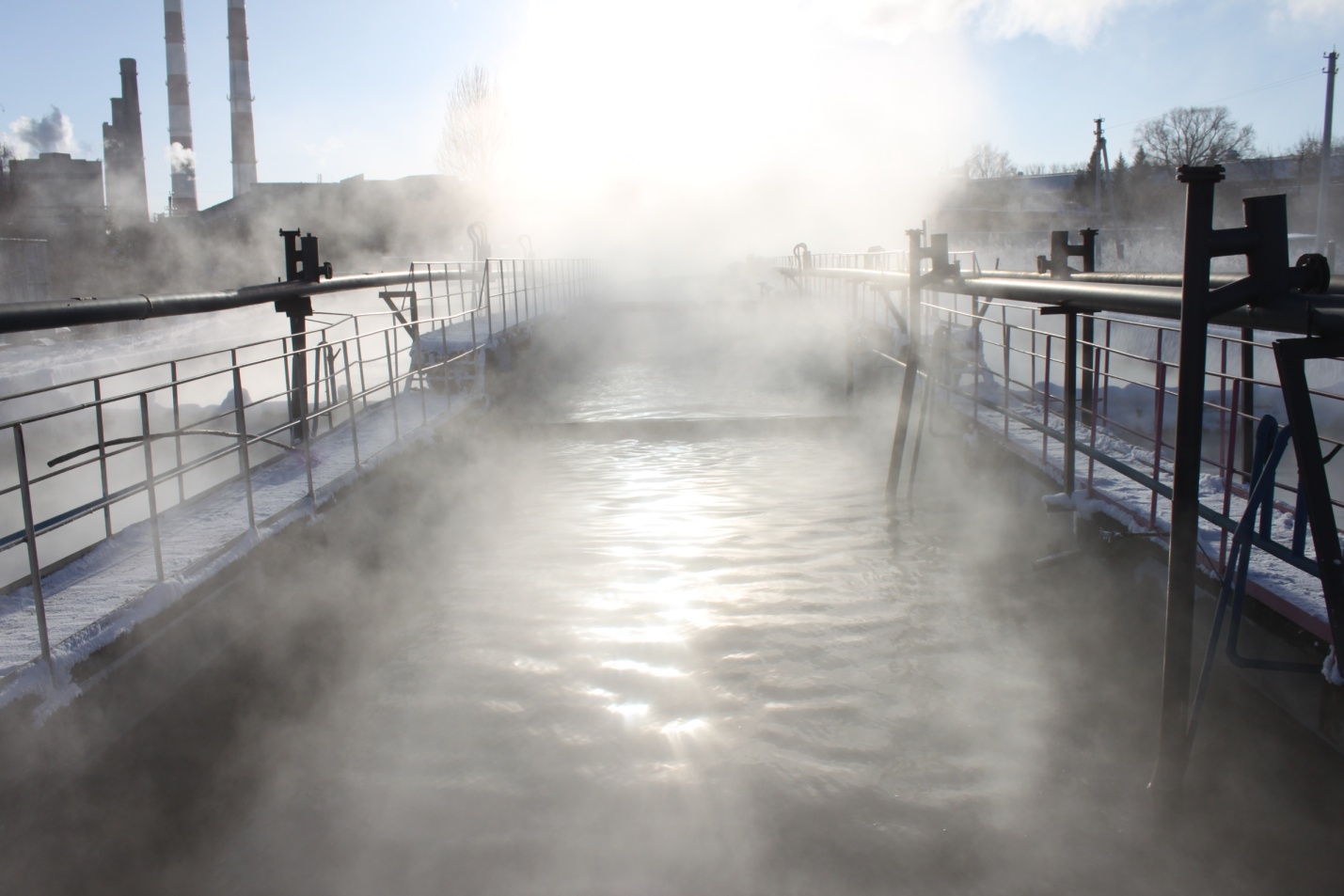 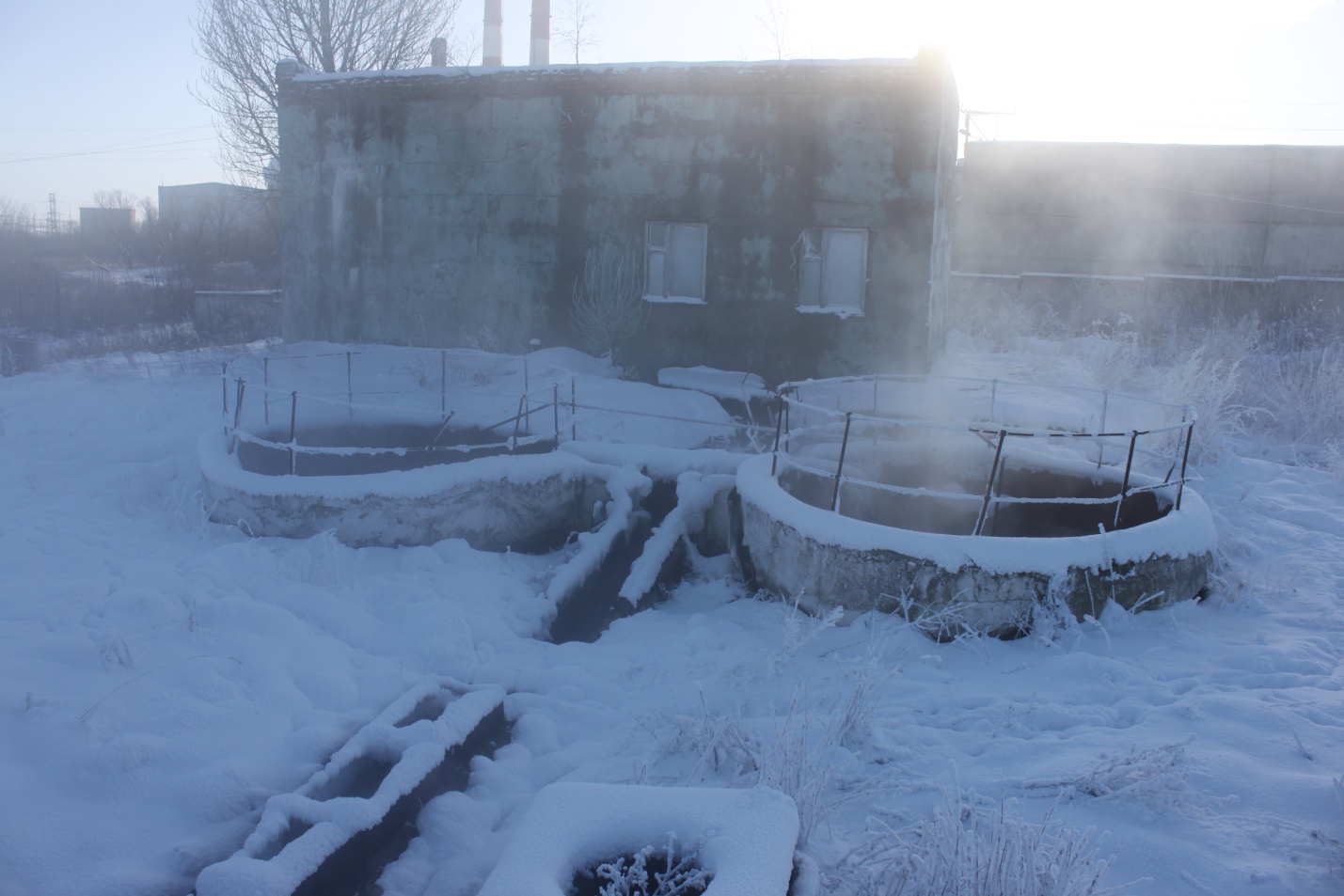 очистные сооружения полной биологической очистки.Водоприемником хозбытовых стоков является р. Деготня.1.1.4.	Описание технологических зон водоотведения (отдельно для каждого очистного сооружения)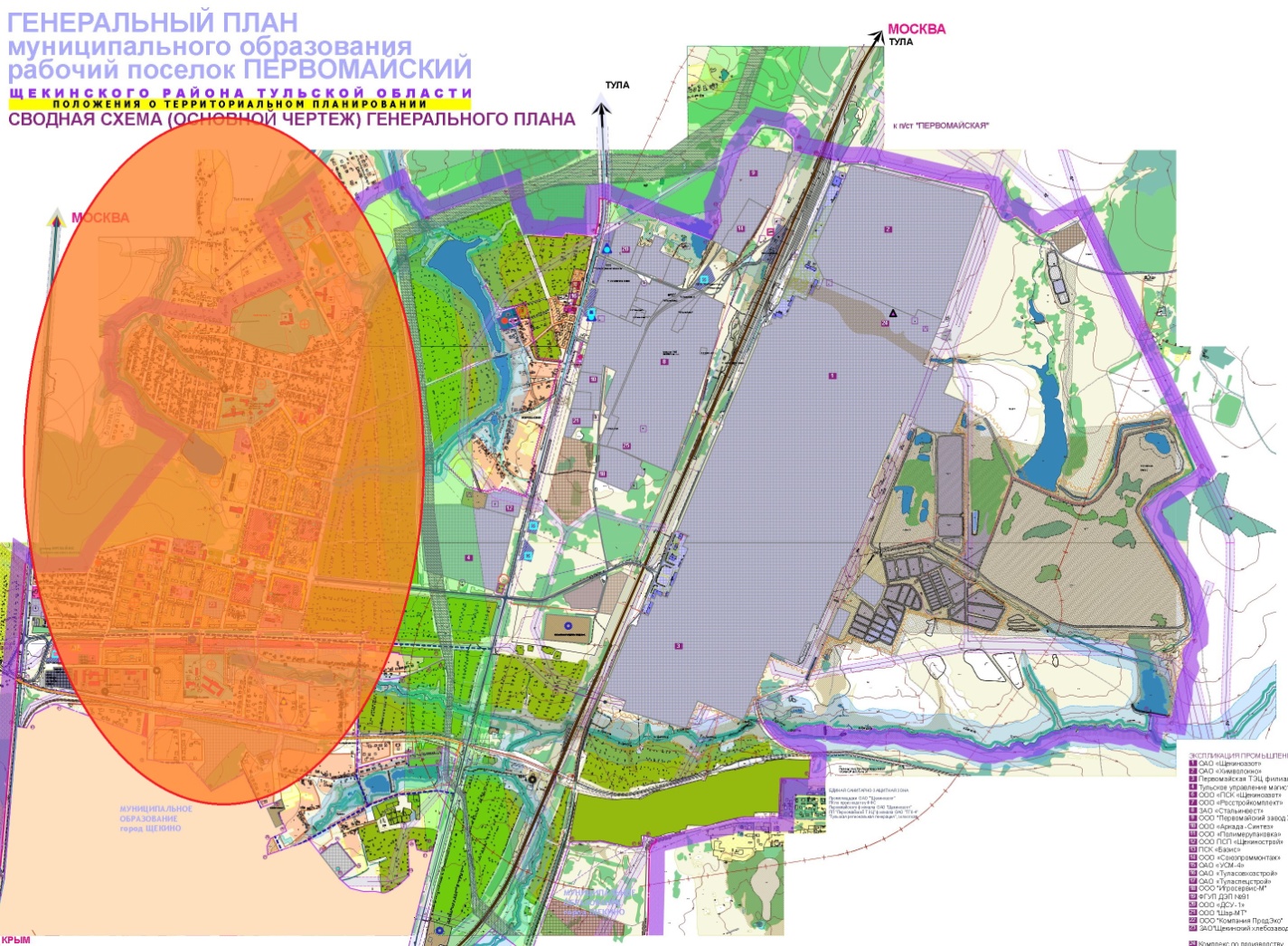  - зона водоотведения. 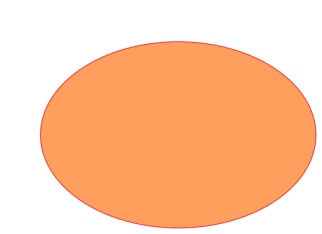 1.1.5.	Описание состояния и функционирования существующих систем утилизации осадка сточных водРабота очистных сооружений в целом неудовлетворительная, иловые карты забиты, отстойники забиты, система утилизации осадка сточных вод не работает.1.1.6.Описание состояния и функционирования канализационных коллекторов и сетейГородской коллектор до городских очистных сооружений находится в аварийном состоянии. Износ - 75%.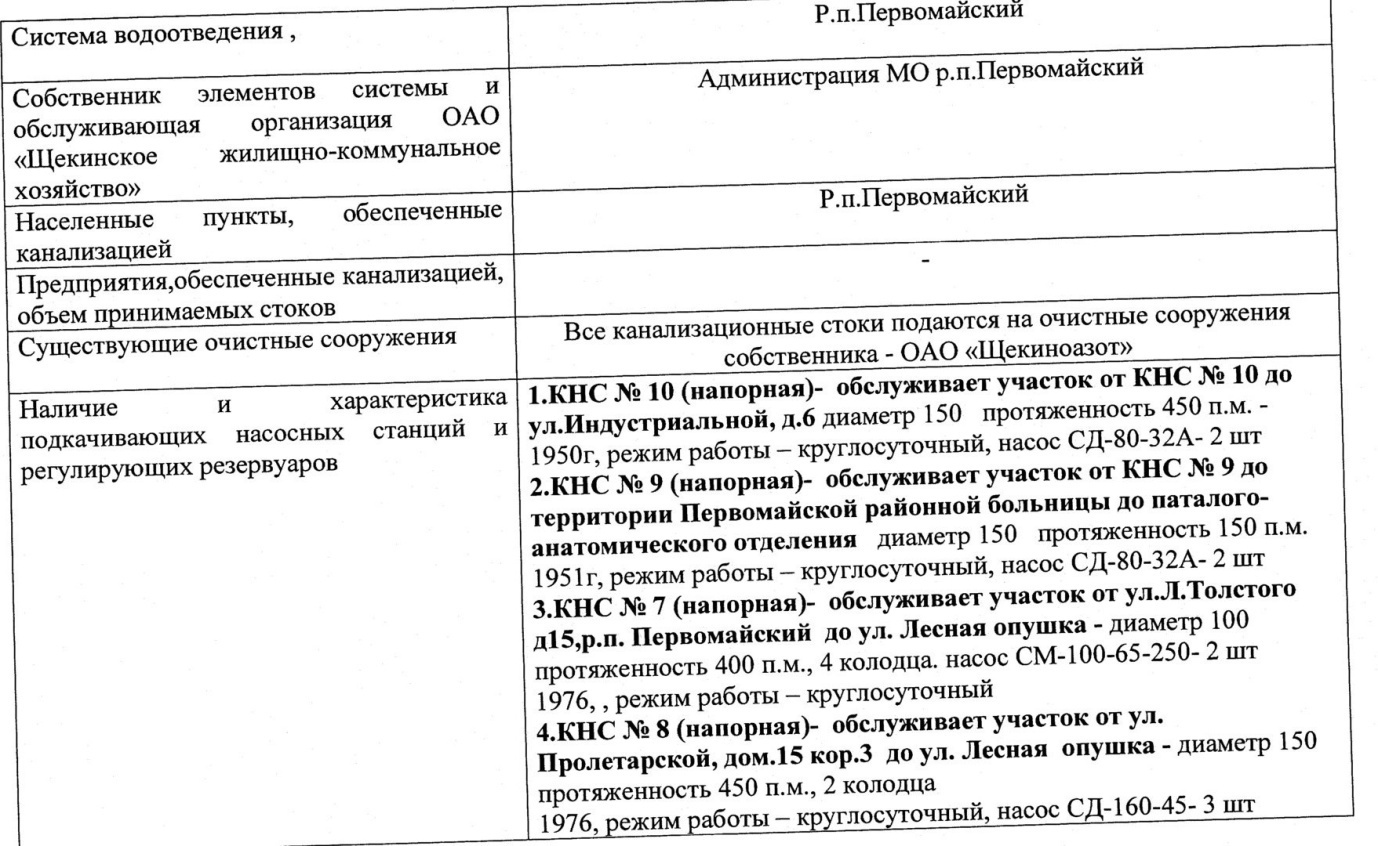 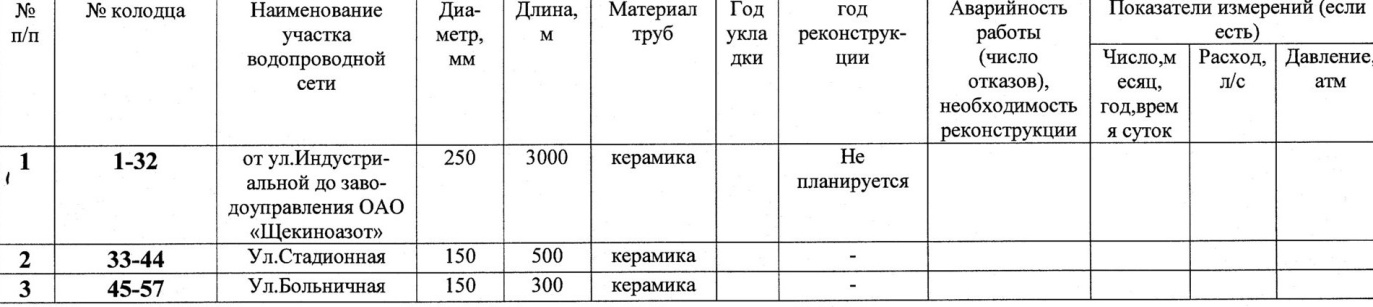 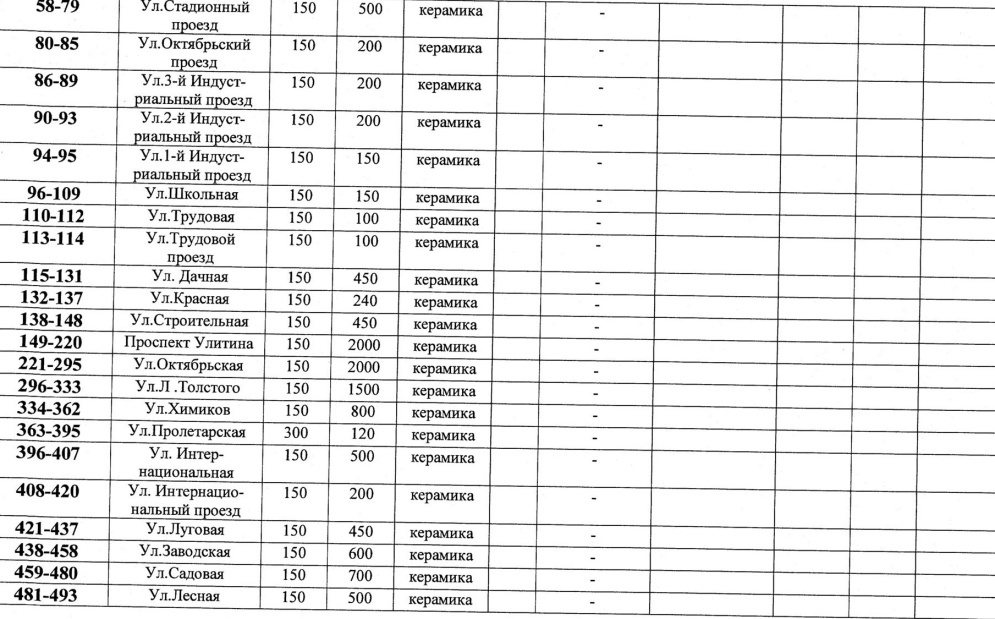 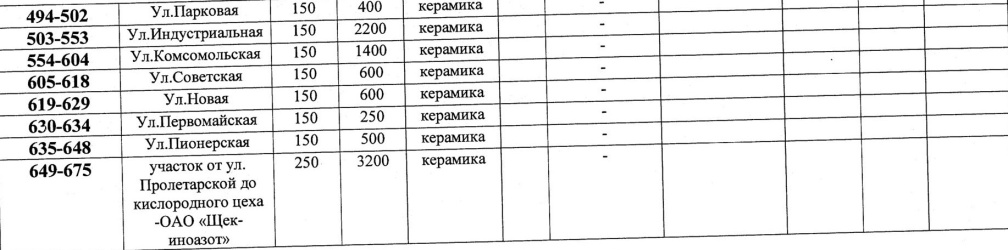 1.1.7.Оценка соответствия применяемой схемы, требованиям обеспечения нормативов качества сточных вод.Качество стоков промышленных предприятий контролируется лабораторией ОАО «Щекинозот».Очищенная вода не соответствует требуемым параметрам. 1.1.8.	Описание территорий поселений, неохваченных централизованной системой водоотведенияВовсём рабочем посёлке Первомайский имеется канализация кроме улиц:-ул. Яснополянская, ул. Перспективная, ул. Гражданская, ул. Прудная, ул. Овражная, ул. Зеленая, ул. Северная, ул. Трудовая1.1.9.	Оценка амортизации (износа), определение возможности отвода и утилизации сточных вод.Строительство сетей и сооружений водоотведения началось в 1950 году, т.е. эксплуатируются уже более 60 лет. В среднем сети имеют износ более 75%. Для дальнейшего развития сети водоотведения р.п. Первомайский необходима реконструкция и модернизация существующих сетей и сооружений и прокладка новых участков сети.Раздел IIОбщий баланс поступления сточных вод в централизованную систему водоотведения, с выделением видов централизованных систем водоотведения по бассейнам канализования очистных сооружений и прямых выпусков1.2.1.Балансы производительности сооружений системы водоотведения Производительность канализационных очистных сооружений составляет 9900 м3/сут, фактически поступает сточных вод 12000м3/сут.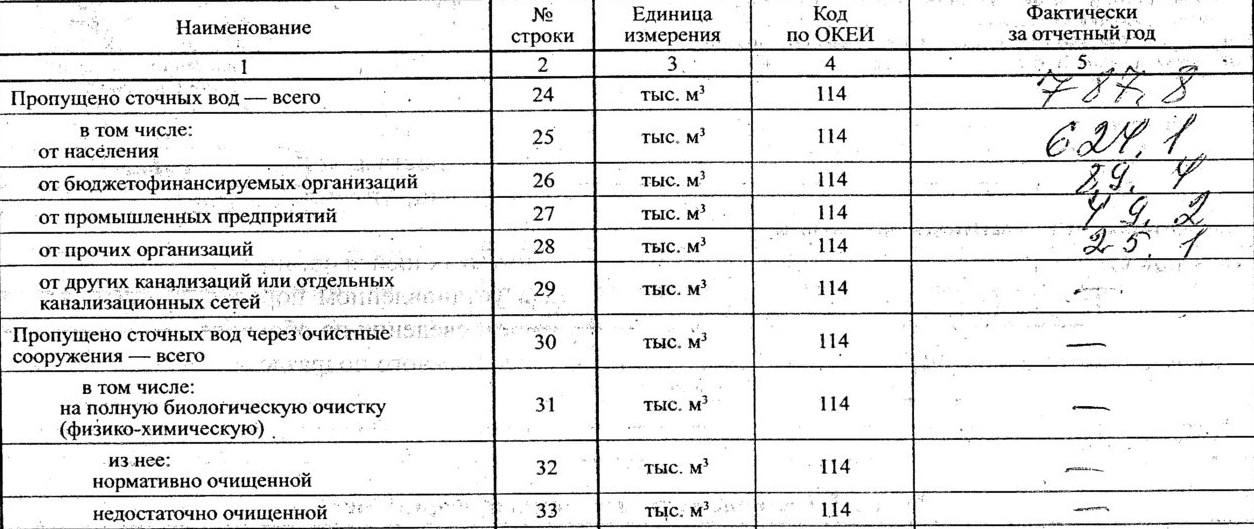 1.2.2.	 Оценка фактического притока неорганизованного стока (сточных вод, поступающих по поверхности рельефа местности) по бассейнам канализования очистных сооружений и прямых выпусковСобирание сточных вод, поступающих по поверхности рельефа местности, не осуществляется. 1.2.3.	Анализ ретроспективных балансов поступления сточных вод в централизованную систему водоотведения по бассейнам канализования очистных сооружений и прямых выпусков, с выделением зон дефицитов и резервов производительных мощностейБалансов поступления сточных вод в канализационные сети не ведется.1.2.4.	Анализ гидравлических режимов и режимов работы элементов централизованной системы водоотведения (насосных станций, канализационных сетей, тоннельных коллекторов) для каждого сооружения.При анализе гидравлических режимов определено, что сеть канализации работает удовлетворительно, в целях улучшения эффективности работы канализационной сети, требуется перекладка канализационных сетей, промывка существующих, а также реконструкция канализационных насосных станций и установка водосчётчика.1.2.5.	Анализ резервов и дефицитов производственных мощностей системы водоотведения и возможности расширения зоны действия очистных сооружений с наличием резерва в зонах дефицита.В настоящее время пропущено2160м.куб/сут, в соответствии с ген планом должно быть 4000 куб.м./сут. Дефицит составляет 1840куб.м/сут.Раздел IIIПерспективные расчётные расходы сточных вод1.3.1.	 Фактическое и ожидаемое поступление в централизованную систему водоотведения сточных вод (годовое, среднесуточное, максимальное)1.3.2.Количество пропущенных сточных вод (с выделением групп)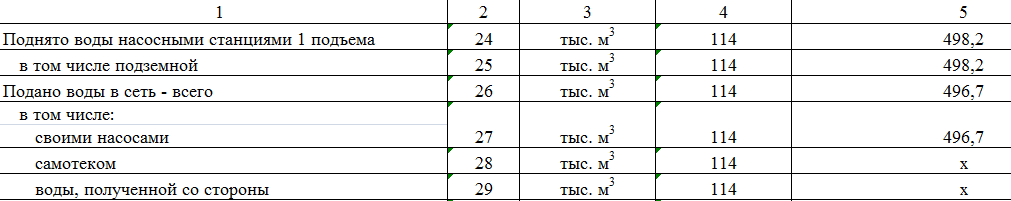 1.3.3. Структура водоотведения с учётом территориальной разбивки по зонам действия очистных сооружений и прямых выпусков, кадастровым и планировочным кварталам.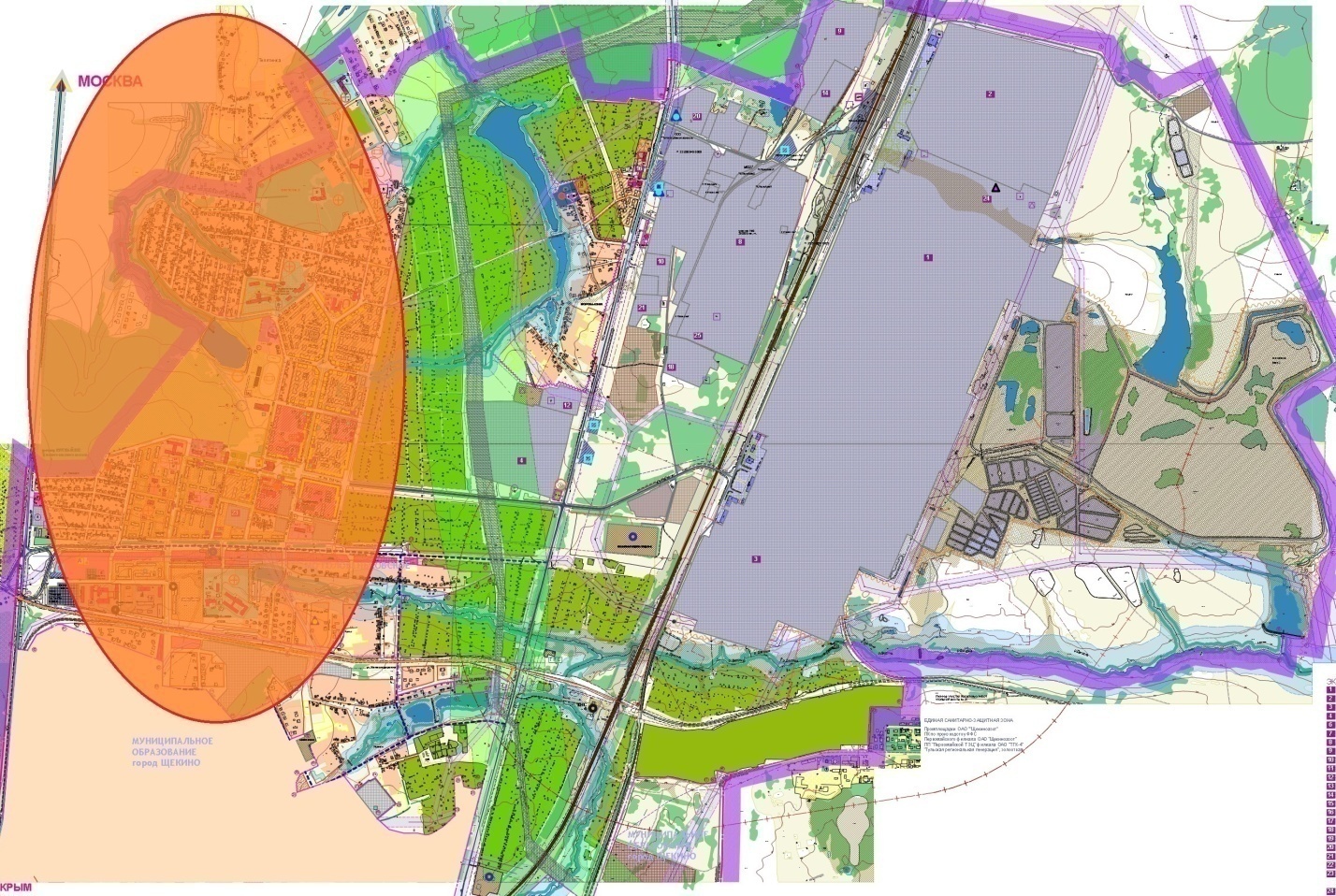  - зона водоотведения. р.п. Первомайский оснащён канализацией.1.3.4. Расчет требуемой мощности очистных сооружений, исходя из данных о перспективном расходе сточных вод с указанием требуемых объёмов приёма и очистки сточных вод, дефицита (резерва) мощностей по зонам действия сооружений по годам на расчётный срок.1.3.5. Карта элементов деления территории.карту с 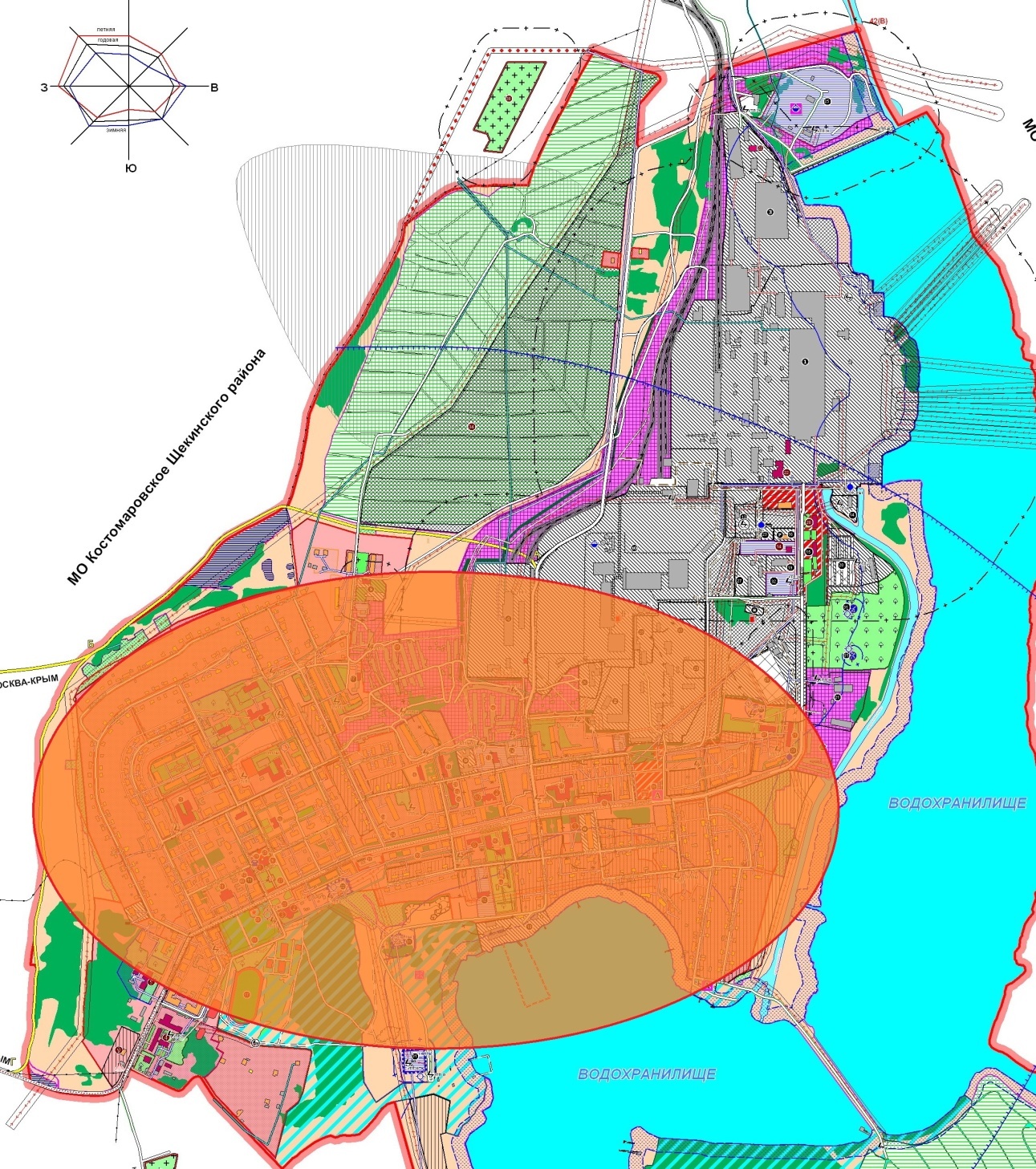  - в рабочем посёлке Первомайский имеется канализация. 1.3.6.	 Справочник наименований расчетных элементов территориального деления и справочник соответствия принятых наименований с существующими в Генеральном плане.Расчетными элементами являются населенные пункты, канализование которых будет обеспечивать должный уровень жизни населения. Территориальное деление осуществляется в соответствии с границами населенных пунктов.1.3.7.	 Описание расчетных элементов территориального деления в существующем (на момент разработки схемы водоотведения) и перспективном состояниях.Учёт таких данных не производится.1.3.8.	 Прогноз на потребление электроэнергии для сбора, очистки сточных вод.Действующие тарифы на электрическую энергию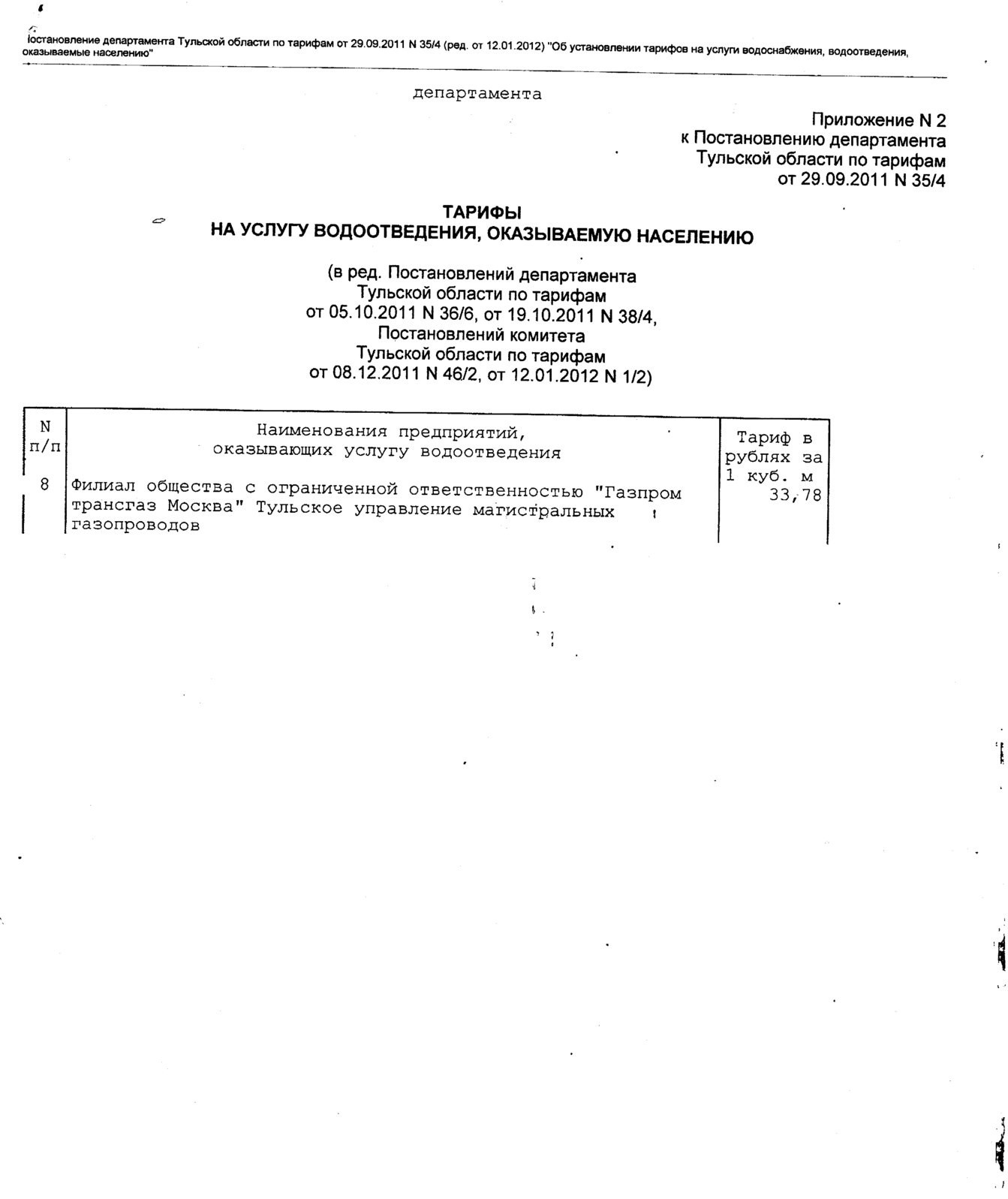 В связи со строительством канализационных очистных сооружений, потребуется выделение дополнительных мощностей электроэнергии для обеспечения их работоспособности. Расчетный объем энергопотреблениябудет составляет 0,6 кВт\час на очистку 1 м3 сточных вод. Учитывая прогнозный уровень очистки сточных вод – 4000 м3/сут, требуемый объем электроэнергии составляет: 2400,5тыс кВт/часРаздел IVПредложения по строительству, реконструкции и модернизации (техническому перевооружению) объектов централизованных систем водоотведения.1.4.1.	 План нового строительства и реконструкции объектов системы водоотведения для организации централизованного водоотведения на территориях, где оно отсутствует.Необходимо провести ремонт сетей канализации, организовать регулярную чистку выгребных ям, и обеспечить регулярный вывоз сточных вод.1.4.2.	План реконструкции, нового строительства, технического перевооружения системы водоотведения для объектов нового строительства и реконструируемых объектов, которым производительности существующих сооружений недостаточно.1.4.3.	Приложение №1 к Разделу IV Гл.II Т.2Оценка капитальных затрат в новое строительство и реконструкцию объектов систем водоотведения1.4.4.	Приложение №2 к Разделу IV Гл.II Т.2Оценка возможности резервирования части имеющихся мощностей (для новых сооружений).Таких возможностей нет, из-за практически 100%-ом износе всей системы водоотведения.Раздел VПредложения по строительству, реконструкции и модернизации линейных объектов централизованных систем водоснабжения.1.5.1.	 Планы реконструируемых и предлагаемых к новому строительству магистральных канализационных сетейПеречень объектов, подлежащих реконструкции, а также необходимых для строительства.1.5.2.	 План развития систем диспетчеризации, телемеханизации и систем управления режимами водоотведения на объектах организаций, осуществляющих водоотведениеВнедрение диспетчеризации, автоматизации технологических процессов на канализационных очистных сооружениях, а также на канализационных насосных станциях.1.5.3.	 План развития системы коммерческого учета водопотребления организациями, осуществляющими водоснабжениеОбязательная установка расходомеров на каждое сооружение системы водоотведения. 1.5.4.	 План по замене всех стальных трубопроводов без наружной и внутренней изоляции.Стальные канализационные трубопроводы отсутствуют, имеются чугунные трубы, в силу их изношенности необходима замена канализационной сети.Раздел VIЭкологические аспекты мероприятий по строительству и реконструкции объектов централизованной системы водоотведенияВсе новые очистные сооружения должны предусматривать полную биологическую очистку на новых технологиях с доочисткой, что позволит значительно сократить СЗЗ.Загрязненные производственные сточные воды перед сбросом в хозяйственно-бытовую канализацию необходимо очищать на собственных локальных очистных сооружениях. Эффективным решением для производственных зон является схема очистки производственно-дождевых сточных вод на очистных сооружениях в едином моноблоке.Так же организация централизованной ливневой канализации позволит улучшить экологическую ситуацию.Раздел VIIОценка капитальных вложений в новое строительство, реконструкцию и модернизацию объектов централизованного водоотведенияДанных нетРаздел VIIIРешение по бесхозяйным сетямВыявленные бесхозяйные сети системы водоотведения оформлены (оформляются) в собственность администрации МО р.п.Первомайский для последующей передачи РСО.Глава IIОбосновывающие материалы к Схеме водоотведенияРаздел I2.1.1. Исходные данные для разработки Схемы водоотведенияВ ходе разработки схем водоотведения проведено техническое обследование объектов водоотведения в МО р.п.Первомайский. В ходе обследования выполнен выезд на место расположения объектов водоотведения, фотофиксация объектов, оценка существующего состояния, разработка планов реконструкции и нового строительства оценка необходимых объёмов инвестиций оценка перспективного объёма водоотведения. Определение ключевых работы показателей существующей систем водоотведения и перспективы.На основании данных, выданных Администрацией Муниципального образования, составлена данная схема водоотведения МО р.п.Первомайский.Раздел IIОбосновывающие материалы к Схеме водоснабжения2.2.1.	 Предложения по определению ГРО с установлением границ ее деятельности и зон действия источников и водопроводных сетей на территории поселений, городских округов Тульской областиНа основании анализа зон деятельности организации "ОАО Щёкинское ЖКХ" формируем предложение определить её потенциальной гарантирующей организацией в сфере водоотведения с установлением границ ее деятельности и зон действия источников и канализационных сетей на территории рабочего посёлка Первомайский.2.2.2.	 Базовый уровень ключевых показателей развития водоотведения поселений, городских округов Тульской области Базовый уровень ключевых показателей развития водоотведенияТульская областьТульская областьМуниципальное образование р.п. Первомайский Щекинского районаМуниципальное образование р.п. Первомайский Щекинского районаАдминистрацияАдминистрацияПостановлениеПостановлениеот «30» декабря 2019 года№ 373Научные руководители темыкандидат технических наук______________Юдин М.Ю.Руководитель Исполнители темы____________________________Борбат Е.В.Данько И.В.Ответственные исполнители Главный инженер  _____________________________________________Рунин А.Ю.Кичигин С.В.Арапов Д.С.СоисполнителиИсполнитель_______________Андрюхина О.С.Исполнитель_______________Романова М.А.№ п/пНаименование№ стр1.1.Глава I- Существующее положение в сфере водоотведения рабочего посёлка Первомайский581.1.1.Раздел I- Описание и анализ функциональной структуры существующих систем водоотведения и действующей системы управления581.1.2.- Структура системы сброса, очистки и отведения сточных вод581.1.3.- Описание состояния существующих канализационных очистных  сооружений591.1.4.- Описание технологических зон водоотведения (отдельно для каждого очистного сооружения)611.1.5.- Описание состояния и функционирования существующих систем утилизации осадка сточных вод611.1.6.- Описание состояния и функционирования канализационных коллекторов и сетей611.1.7.- Оценка соответствия применяемой схемы требованиям обеспечения нормативов качества сточных вод.631.1.8.- Описание территорий поселений, неохваченных централизованной системой водоотведения631.1.9.- Оценка амортизации (износа), определение возможности отвода и утилизации сточных вод631.2.Раздел II- Общий баланс поступления сточных вод в централизованную систему водоотведения, с выделением 14видов централизованных систем водоотведения по бассейнам канализования очистных сооружений и прямых выпусков631.2.1.- Балансы производительности сооружений системы водоотведения641.2.2.- Оценка фактического притока неорганизованного стока (сточных вод, поступающих по поверхности рельефа местности) по бассейнам канализования очистных сооружений и прямых выпусков641.2.3.- Анализ ретроспективных балансов поступления сточных вод в централизованную систему водоотведения по бассейнам канализования очистных сооружений и прямых выпусков, с выделением зон дефицитов и резервов производительных мощностей641.2.4.- Анализ гидравлических режимов и режимов работы элементов централизованной системы водоотведения (насосных станций, канализационных сетей, тоннельных коллекторов) для каждого сооружения641.2.5.- Анализ резервов и дефицитов производственных мощностей системы водоотведения и возможности расширения зоны действия очистных сооружений с наличием резерва в зонах дефицита641.3.Раздел IIIПерспективные расчётные расходы сточных вод641.3.1.- Фактическое и ожидаемое поступление в централизованную систему водоотведения сточных вод (годовое, среднесуточное)641.3.2.- Количество пропущенных сточных вод (с выделением групп)651.3.3.- Структура водоотведения с учётом территориальной разбивки по зонам действия очистных сооружений и прямых выпусков, кадастровым и планировочным кварталам.651.3.4.- Расчет требуемой мощности очистных сооружений, исходя из данных о перспективном расходе сточных вод с указанием требуемых объёмов приёма и очистки сточных вод, дефицита (резерва) мощностей по зонам действия сооружений по годам на расчётный срок661.3.5.- Карта элементов деления территории671.3.6.- Справочник наименований расчетных элементов территориального деления и справочник соответствия принятых наименований с существующими в Генеральном плане671.3.7.- Описание расчетных элементов территориального деления в существующем (на момент разработки схемы водоотведения) и перспективном состояниях681.3.8.Прогноз на потребление электроэнергии для сбора, очистки сточных вод681.4.Раздел IVПредложения по строительству, реконструкции и модернизации (техническому перевооружению) объектов централизованных систем водоотведения691.4.1.- По данным предприятий, организующих водоотведение в границах поселений, городских округов принять:* планы вывода из эксплуатации действующих объектов;* планы технического перевооружения действующих объектов;691.4.2.- План нового строительства и реконструкции объектов системы водоотведения для организации централизованного водоотведения на территориях, где оно отсутствует691.4.3.- План реконструкции, нового строительства, технического перевооружения системы водоотведения для объектов нового строительства и реконструируемых объектов, которым производительности существующих сооружений недостаточно.691.4.4.- Приложение №1 к Разделу IV Гл.II Т.1Оценка капитальных затрат в новое строительство и реконструкцию объектов систем водоотведения701.5.Раздел VПредложения по строительству, реконструкции и модернизации линейных объектов централизованных систем водоснабжения.701.5.1.- Планы реконструируемых и предлагаемых к новому строительству магистральных канализационных сетей701.5.2.- План развития систем диспетчеризации, телемеханизации и систем управления режимами водоотведения на объектах организаций, осуществляющих водоотведение701.5.3.- План развития системы коммерческого учета водопотребления организациями, осуществляющими водоснабжение701.5.4.- План по замене всех стальных трубопроводов без наружной и внутренней изоляции701.6.Раздел VI.Экологические аспекты мероприятий по строительству и реконструкции объектов централизованной системы водоотведения.711.7.Раздел VII.Оценка капитальных вложений в новое строительство, реконструкцию и модернизацию объектов централизованного водоснабжения.711.8.Раздел VIII.Решение по бесхозяйным сетям712.1.Глава IIОбосновывающие материалы к схеме водоотведения712.1.1.Раздел I- Исходные данные для разработки схемы водоотведения712.1.2.- Предложения по определению ГРО с установлением границ ее деятельности712.1.3.- Базовый уровень ключевых показателей развития водоотведения72Протяженность сетей, км27,5 Изношенность сетей,  %75Населенный пунктЧисленность обслуживаемогонаселения, (человек)Характеристики канализационныхсетейХарактеристики канализационныхсетейХарактеристики канализационныхсетейПротяженность,кмВ т.ч. ветхие, кмГод прокладкир.п.Первомайский939627,5 21195020132023Годовое7878001825000среднесуточное21605000максимальное259060002013201520182023Мощность КОС сущ.м.куб/сут.2160216040004000Мощность КОС требуемая4000400035003900Дефицит /профицит-1840-1840500100№Мероприятие2015 год2016 год2017 год2018 год2019 год1Замена канализационных труб4 км4 км4 км2Строительство очистных сооружений на 4000 м3/сутки (постепенный ввод в эксплуатацию)м3/сутки4000м3/сутки№Мероприятие2015 год2016 год2016 год2017 год2017 год2017 год2018 год2018 год2019 год2020 год2021 год2022 год2023 год1Замена канализационных труб2000т.р.2000т.р.2000т.р.2000т.р.2000т.р.2000т.р.2000т.р.2000т.р.2000т.р.2000т.р.2000т.р.2000т.р.2Строительство новых канализационных труб2000т.р.2000т.р.2000т.р.2000т.р.2000т.р.2000т.р.2000т.р.2000т.р.2000т.р.2000 т.р.2000т.р.2000т.р.2000т.р.3Строительство очистных сооружений на 4000 м3/сутки(постепенный ввод в эксплуатацию)6000т.р.300003000066000т.р.66000т.р.66000т.р.8000т.р.8000т.р.6000т.р.8000т.р.ИТОГО:ИТОГО:10000т.р.10000т.р.10000т.р.10000т.р.10000т.р.10000т.р.10000т.р.12000т.р.12000т.р.п/пНаименование объекта1Коллекторы2Очистные сооружения3КНС 4Насосы№ п.Наименование ключевых показателей2013г. (факт.)2014г.2015г.2023г.1.% соответствия проб воды по нормативам7085951002.Удельная аварийность шт./10км.6442